KADAR LOGAM BERAT TEMBAGA (Cu)  PADA RAMBUT PENDUDUK DI SEKITAR TEMPAT PEMBUANGAN AKHIR (TPA) SAMPAH JATIWARINGIN KABUPATEN TANGERANG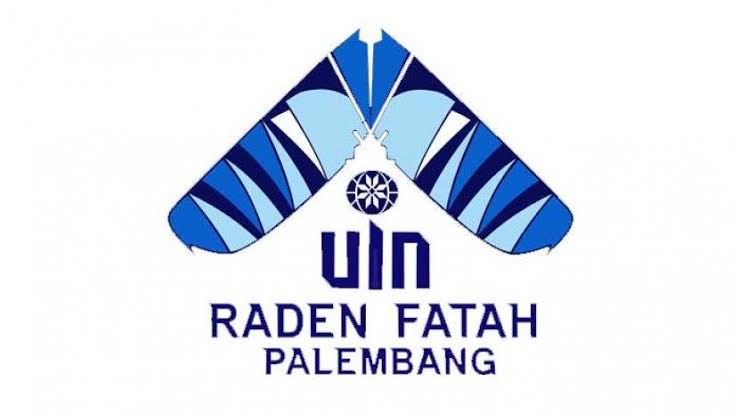 SKRIPSIDisusun oleh :SITI AISYAH2030801053PROGRAM STUDI BIOLOGIFAKULTAS SAINS DAN TEKNOLOGIUNIVERSITAS ISLAM NEGERI RADEN FATAH PALEMBANG2023